Бестамақ "Болашақ" балалар бақшасы«Ерте,ерте,ертеде»(консультативтік пункт)                        Өткізген : "Қуыршақ" ересек  тобы  тәрбиешілері                                 Нүрмухан Б.Ө; Бекенова Г.ЖҚараша   -2023Тақырыбы: "Мақта қыз бен мысық" ертегісіМақсаты: "Біртұтас тәрбие " - ата-ана мен балабақша ынтымақтастығын нығайту. Ертегі мазмұнын түсіну. Мейірімділікке, өзара көмек көрсетуге тәрбиелеу.Ертегі кейіпкерлері:  Тәрбиеленушілер: Мақта қыз - Аяла,мысық - Ләйла, тышқан- Ерасыл, қыздар - Аделя,Разихан, Асия Ата-аналар: Сиыр - Сахипова Мөлдір,тауық -  Нұрмуханова  Әдемі,ағаш - Айкүн, дүкенші -Кульжанова Айда    Мақта қыз үйін жинап жүріп, бір мейіз тауып алады да мысықты шақырады. Мысық, келмейді. Қыз:— Келмесең келме! – деп, мейізді өзі жеп қояды. Жеп болған соң, мысық келіп:— Неге шақырдың? – деп сұрайды. Мақта қыз айтпайды. Сонан соң мысық:— Ендеше қатығыңды төгем! – дейді.Мақта қыз:— Мен құйрығыңды кесіп аламын! – дейді.Мысық қатықты төгеді. Мақта қыз мысықтың құйрығын кесіп алады. Мысық: — Апа, апа, құйрығымды берші! – дейді.Мақта қыз:— Менің қатығымды төле! – дейді. 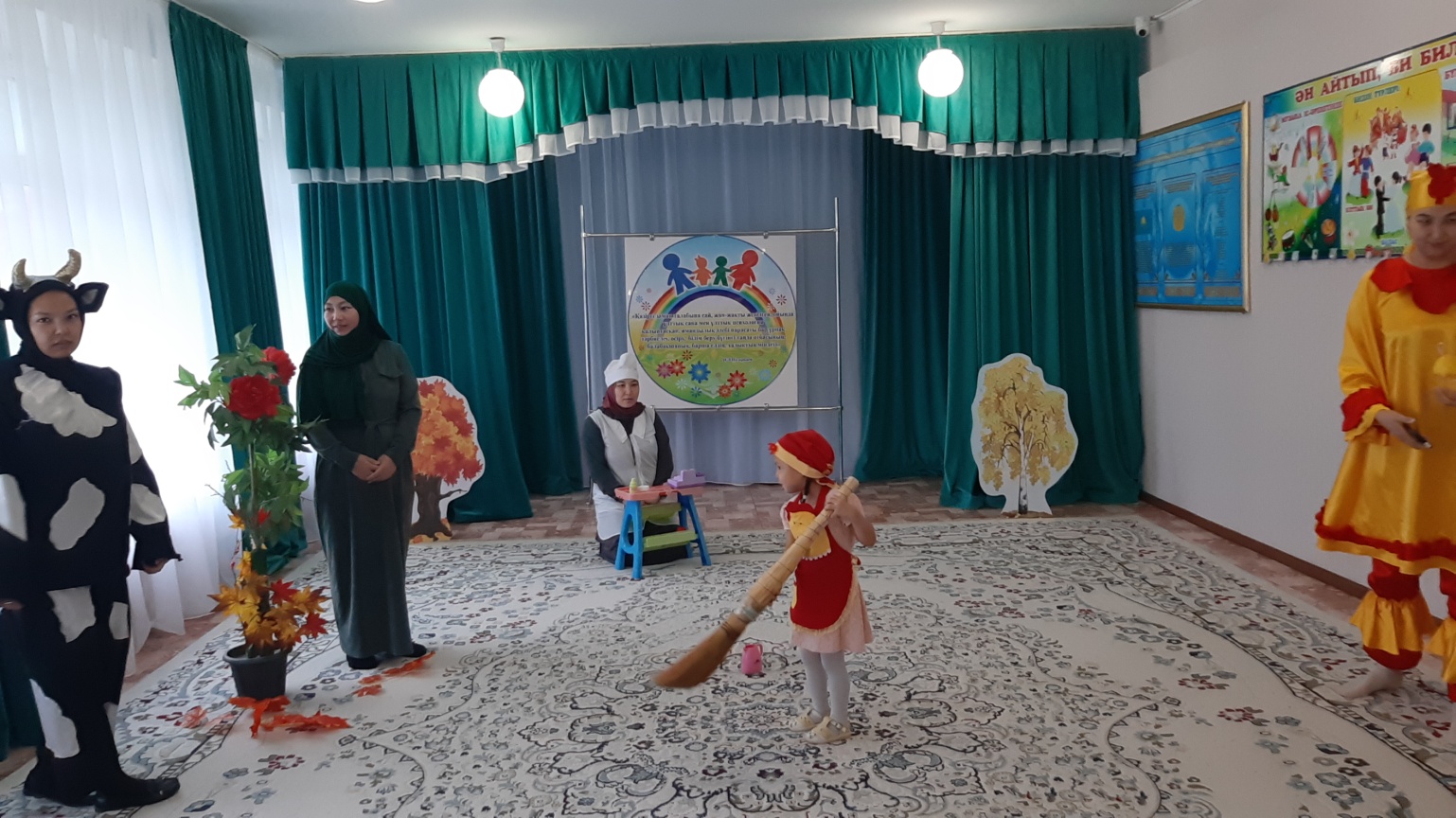 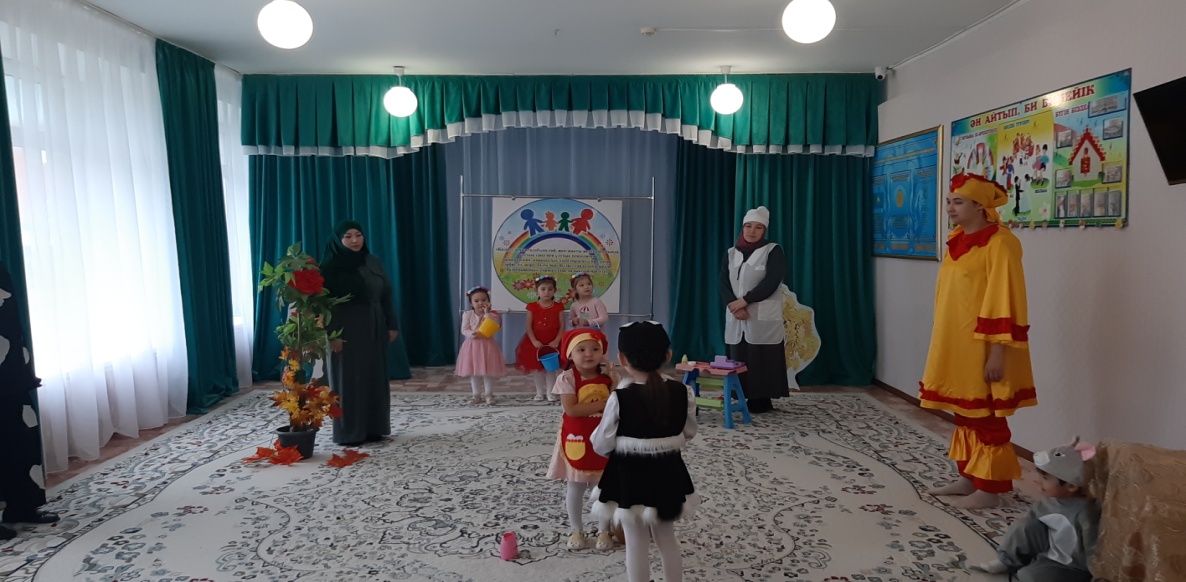 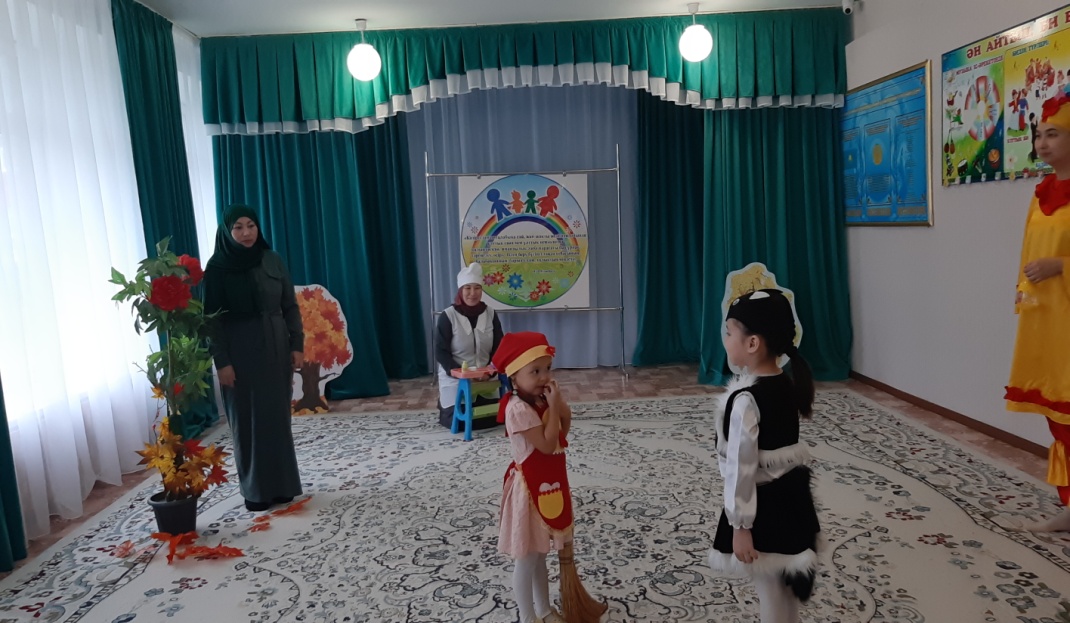 Мысық сиырға барады. — Сиыр, маған қатық берші! – дейді.Сиыр:— Менің қарным ашып тұр. Маған жапырақ әкеліп берші! – дейді.Мысық ағашқа барып:— Ағаш, ағаш, жапырағыңды берші! – дейді.Ағаш:— Мен шөлдеп тұрмын. Су әкелсең, жапырақ беремін, – дейді. Мысық суға бара жатса, су әкеле жатқан қыздарды көреді.— Қыздар, қыздар, маған су беріңіздерші! – дейді.Қыздар оған:— Бізге сағыз әкеліп берсең, біз саған су береміз, – дейді. Мысық дүкенге барады.— Әй, дүкенші, маған сағыз берші! – дейді.Дүкенші:— Маған жұмыртқа бер, – дейді. Мысық тауыққа барады.— Тауық, тауық, маған жұмыртқа берші! – дейді.Тауық:— Бізге дән әкеліп берсең, біз саған жұмыртқа береміз, – дейді.Мысық: «Енді не қыламын?» – деп, бара жатса, бір ін қазып жатқан тышқанды көреді. Мысық тышқанды бас салады.— Жаныңның барында айт! Үйіңде не бар? – дейді.Тышқан қорыққанынан:— Үйімде бір табақ тарым бар, – дейді.Мысық: — Маған бір уыс тары бер, – дейді.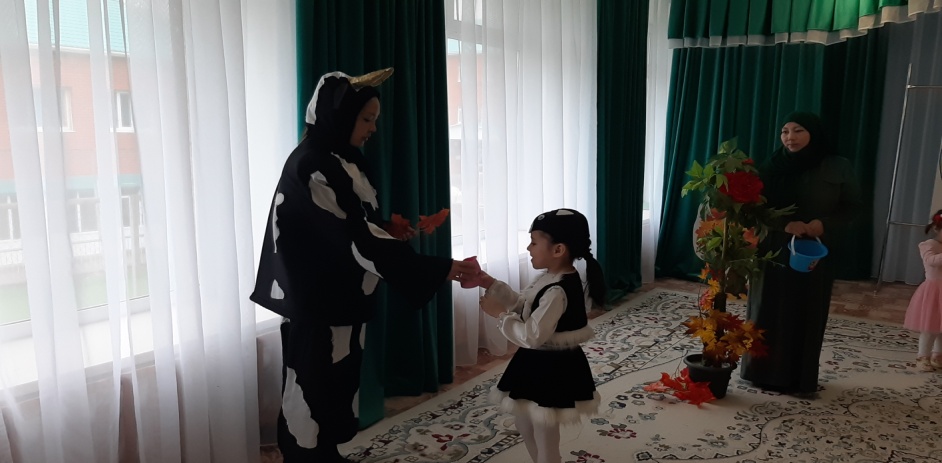 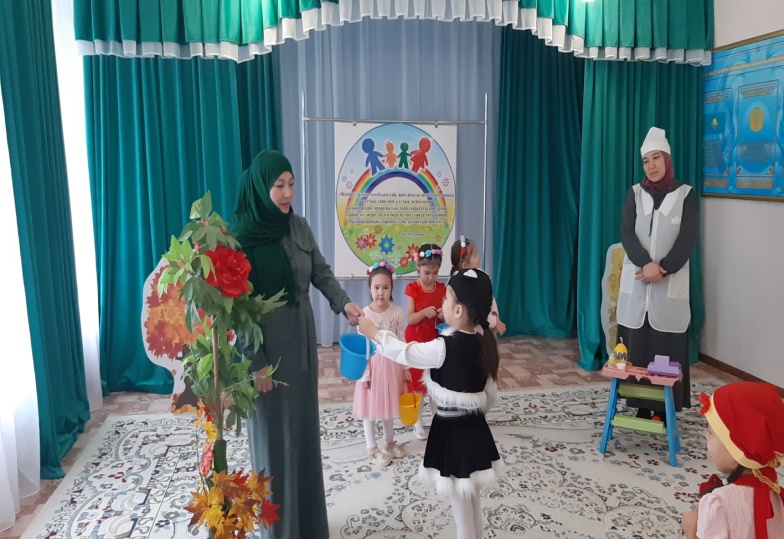 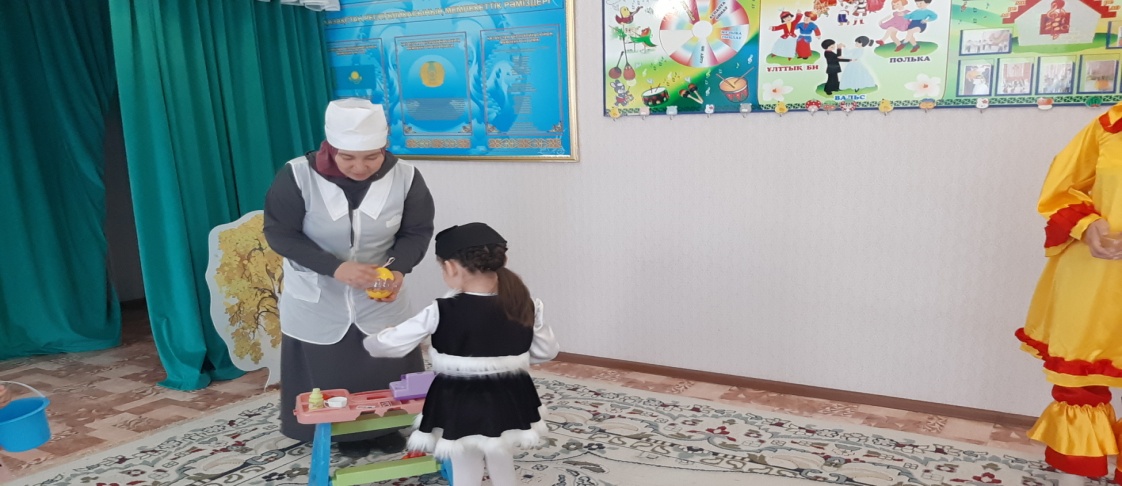 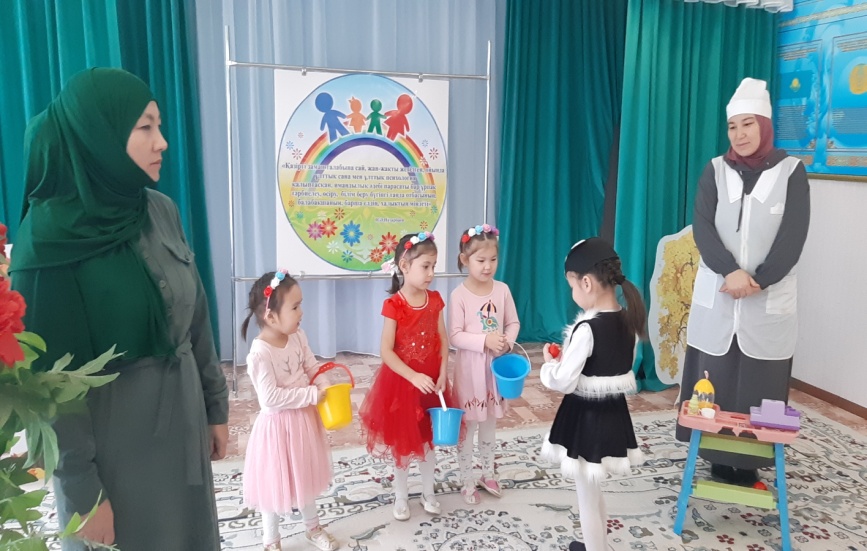 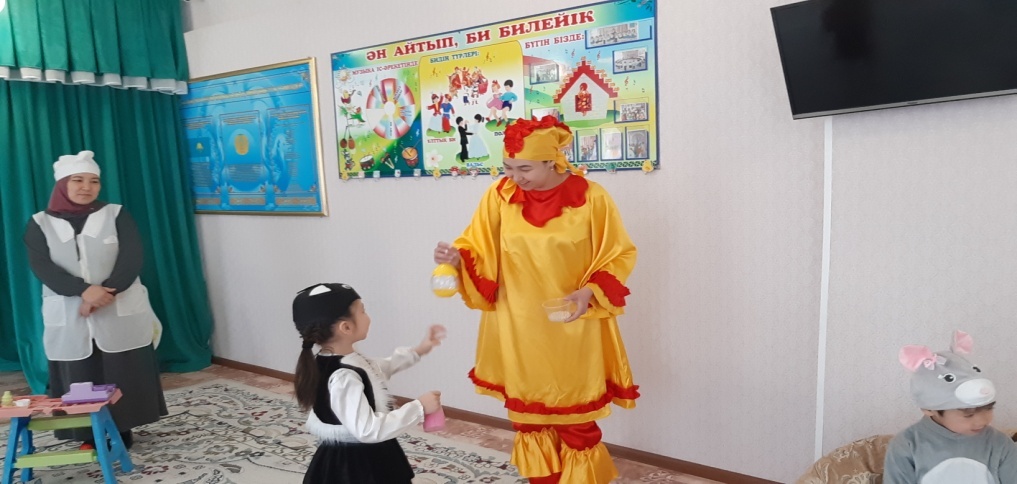 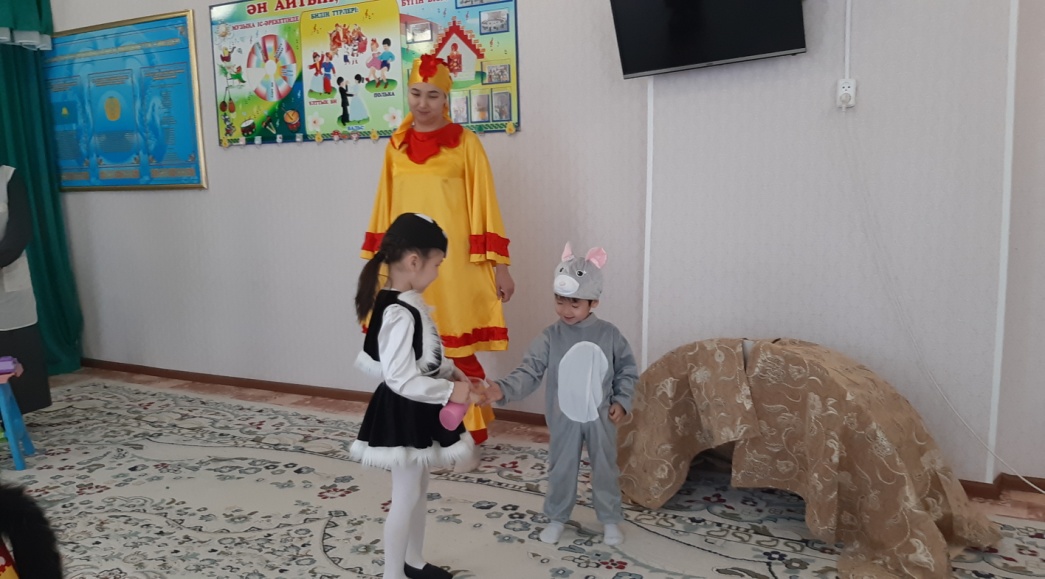 Тышқан үйіне барып, бір уыс тары әкеліп береді; мысық тарыны апарып тауыққа береді, тауық жұмыртқа береді; жұмыртқаны апарып дүкеншіге береді; дүкенші сағыз береді; сағызды апарып қыздарға береді, қыздар су береді; суды апарып ағашқа береді; ағаш жапырағын береді; жапырақты апарып сиырға береді, сиыр қатық береді; қатықты апарып Мақта қызға береді, Мақта қыз мысықтың құйрығын береді.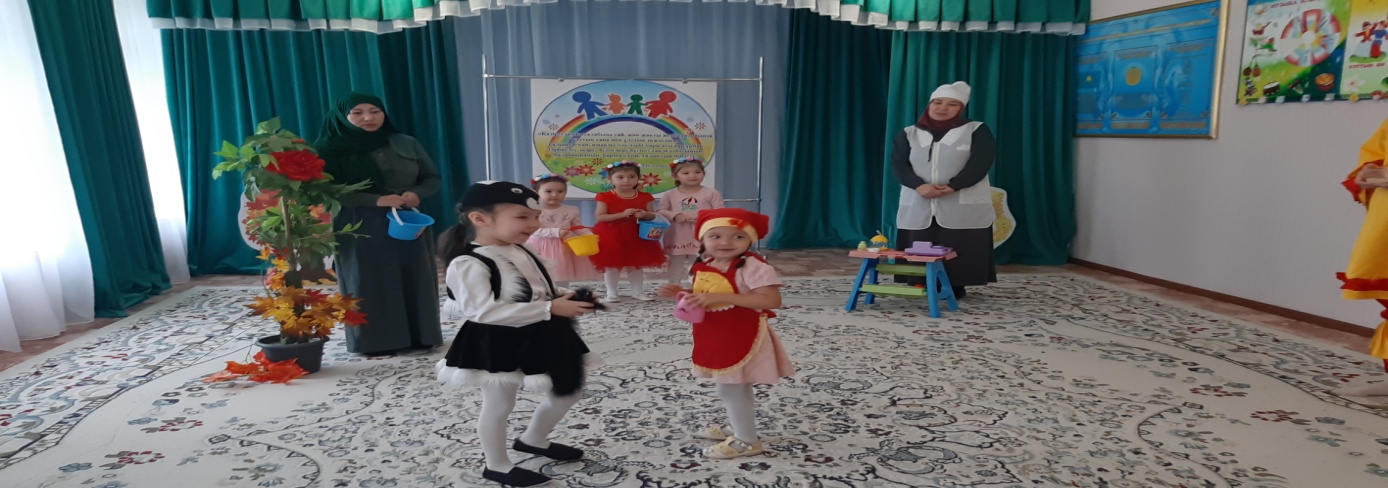 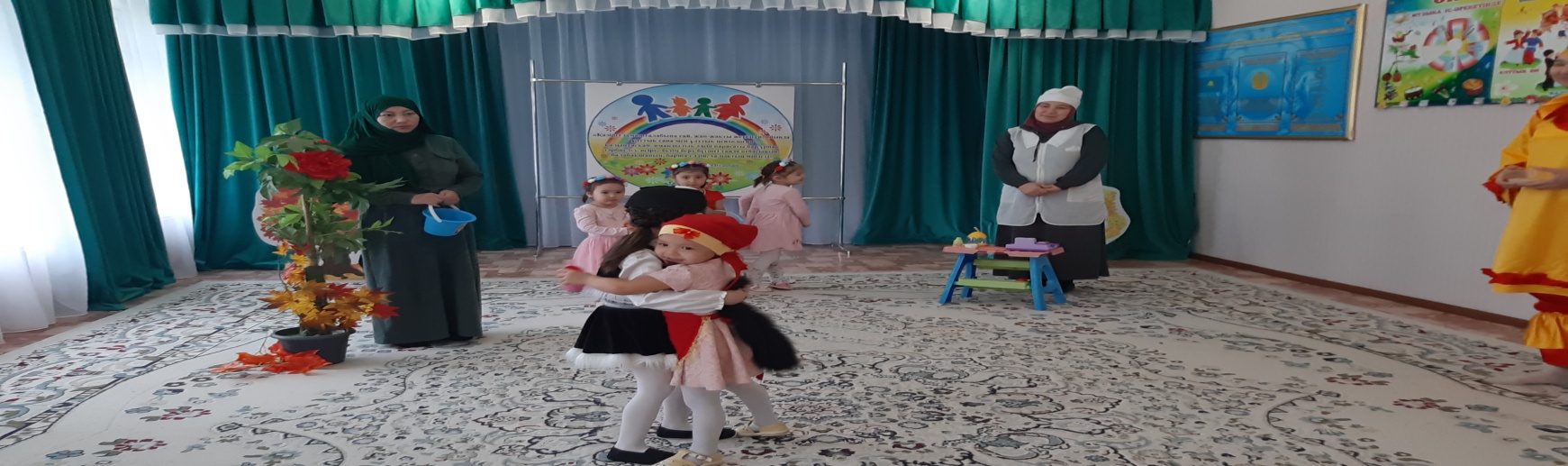 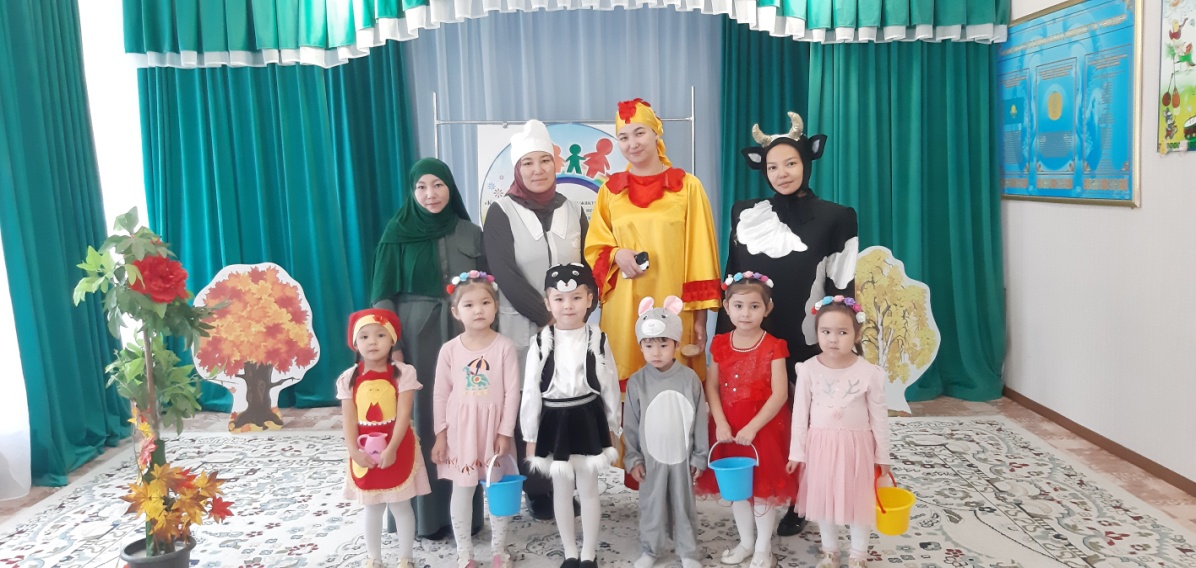 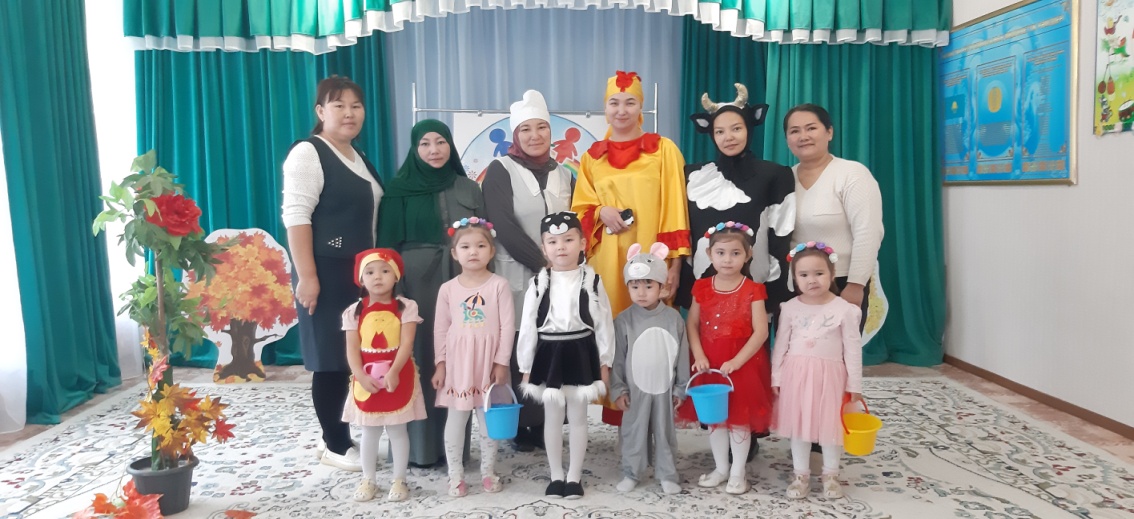 